№ 111                                                                          от  27   сентября 2021гО создании Собрания депутатов Семисолинского сельского поселения Моркинского муниципального района Республики Марий Эл с правами юридического лицаРуководствуясь статьей 41 Федерального закона от 6 октября 2003 г. №131-ФЗ "Об общих  принципах  организации местного  самоуправления в Российской Федерации и статьей 21 Устава Семисолинского сельского  поселения Моркинского муниципального района Республики Марий Эл, Собрание  депутатов Семисолинского сельского поселения  РЕШИЛО:1.Создать Собрание депутатов Семисолинского сельского поселения  Моркинского муниципального района Республики Марий Эл  с правами  юридического лица.2.Поручить Главе Семисолинского сельского поселения Моркинского муниципального района Республики Марий Эл Назарову А.И. осуществить юридические действия, связанные с государственной регистрацией Собрания депутатов Семисолинского сельского поселения Моркинского муниципального района Республики Марий Эл.3.Контроль за исполнением настоящего решения возложить на постоянную комиссию по бюджету, налогам и  вопросам местного самоуправления.
Глава Семисолинского сельского поселения                        А.И.Назаров        Россий Федераций      Марий Эл РеспубликысеМорко муниципальный районысо Семисола  ял шотан илемын депутат – влакын   Погынжо                  ПУНЧАЛ Созыв 3Сессия 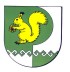 Российская ФедерацияРеспублика Марий ЭлСобрание депутатовСемисолинского сельского поселения         Моркинского муниципального                                 района	РЕШЕНИЕ